.Note: To keep the dance easy, a decision was made to avoid possible restarts as it works fine without. Music slows down slightly near the end, but just keep on dancing!Start dance on vocals.Section 1 : SIDE, CLOSE; SIDE, CLOSE, FORWARD; SIDE, CLOSE; SIDE, CLOSE, BACKSection 2 : ROCK BACK, RECOVER, 1/2 TURN SHUFFLE; ROCK BACK, RECOVER, SHUFFLE FORWARDSection 3 :  STEP FORWARD, TAP, SHUFFLE BACK; STEP BACK, TAP, SHUFFLE FORWARDSection 4 : SWAY x 2, CHASSE ¼ RIGHT;  SHUFFLE ½ TURN RIGHT, ROCK BACK, RECOVERKEEP IT GOING!Last Update - 24 Jan. 2020Hey Cowgirl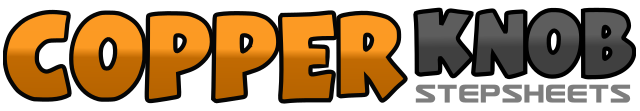 .......Count:32Wall:4Level:Beginner.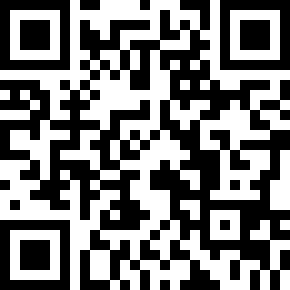 Choreographer:Jan Brookfield (UK) - January 2020Jan Brookfield (UK) - January 2020Jan Brookfield (UK) - January 2020Jan Brookfield (UK) - January 2020Jan Brookfield (UK) - January 2020.Music:Hey Cowgirl - Randall KingHey Cowgirl - Randall KingHey Cowgirl - Randall KingHey Cowgirl - Randall KingHey Cowgirl - Randall King........1,2,3&4Step R to right side, close L to R; step R to right side, close L to R, step R forward5,6,7&8Step L to left side, close R to L; step L to left side, close R  to L, step L back9,10,11&12Rock R back, recover onto L;  half turn shuffle over left shoulder stepping R,L,R13,14,15&16Rock L back, recover onto R; shuffle forward on L,R,L    (facing 6 o’clock)17,18,19&20Step R forward, tap L just behind R; shuffle back on L,R,L21,22,23&24Step R back, tap L just in front of R; shuffle forward on L,R,L25,26Step R to right side swaying hip to right, recover weight onto L swaying hip to left27&28Chasse quarter turn right : Step R to side, close L to R, step R forward   (9 o’clock)29&30Shuffle half turn right over right shoulder on L,R,L    (3 o’clock)31,32Rock R back, recover weight onto L